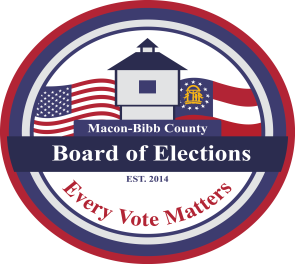 _________________________________________________________________REGULAR BOARD MEETING (TELECONFERENCE) (REVISED) **THURSDAY, OCTOBER 22, 2020(VIA TELECONFERENCE ONLY) Dial in #: (978) 990-5000 / USE ACCESS CODE: 625918CALL TO ORDER:   Mr. Mike Kaplan, Chairperson called the meeting to order at __________ p.m.(Please ask all teleconference attendees to please silence / mute your phone to reduce background noise so the meeting can be heard by all)RECOGNITION OF VISITORS:Welcome & Recognition of Visitors via TeleconferenceMOTION FOR APPROVAL OF MINUTES:Request approval of the minutes from the regular Board meeting held Thursday, August 27, 2020(ACTION)Request approval of the minutes from the regular Board meeting held Thursday, September 17, 2020					(ACTION)NEW BUSINESS:Resolution of the Macon-Bibb County Commission Authorizing the Mayor to accept a grant from the Center for Tech and Civic Life (“CTCL”) in the amount of $557,598 for the Macon-Bibb County Board of Elections, and for other lawful purposes.  Request approval from the Board to submit the check to the Macon-Bibb County Finance Department for funds to be used as set-forth in Exhibit A. (See Attachment)										(ACTION)Request approval of Poll Manager Appointment for the November 3rd General Election according to O.C.G.A. 21-2-90									(ACTION)Request approval to schedule the next Board meeting for Friday, November 6, 2020 for any potential Hearings                                                 OLD BUSINESS:Additional Official Absentee Ballot Drop Box – UpdateMacon-Bibb County Board of Elections (Main Office)(2)	Bibb County Court House (Mulberry Street)(3)	Additional Box location to be determinedOTHER BUSINESS:Items from the Chief Registrar, Veronica SealsVoter registration deadline for the November 3, 2020 General/Special Election was October 5Absentee Ballot mailing – Urge voters to follow up on absentee ballot requestAll Absentee Ballot Drop Boxes will officially close at 7:00 p.m. at the close of the polls The Online Absentee Ballot Application Portal is now live and the public can log on to: https://ballotrequest.sos.ga.gov  to process their absentee ballot application and it will automatically be submitted to the board of elections office electronicallyAbsentee in-person – Early Voting Begins Monday, October 12, 2020Returned Ballots – Active – 107,934	Inactive – 7,970	 	 Combined Total – 115,904as of date: 10/22/2020Mailing absentee ballots – mailed out by counties starting mailing ABS Wednesday, October 14ElectioNet Voter Registration Dashboard Report DDS Department Driver Services Applications – 1,249OLVR – Online Voter Registration Applications – 638Verification of Pending Voters – 48Online Absentee Ballot Application Portal – 22Items from Board Members(Added to agenda) Purchase of a High-Speed Letter Opener **			(ACTION)Items from the SupervisorPreparation for the November 3, 2020 General ElectionPrepare budget for grant funds **Hazard Pay will be included in the submission**Attend webinars and training for post-election audit required by the SOS according to HB 316The post-election audit will be randomEarly opening of absentee ballotsDeadline for Certification of the November 3, 2020 General Election is Friday, November 13thAdditional advance voting locationsPoll Worker Forms and Recap Sheets **Items from the County AttorneyOpinion concerning what actions are permissible for outside organizations to as it pertains to assisting electors in line outside of the polling placeOpinion concerning hazard pay from grant fundsImplementation of a PPE policy for poll workers**  Correspondence: (Copies for Board meeting files)Copy of the Resolution of the Macon-Bibb County Commission Authorizing the Mayor to Accept a grant from The Center for Technology and Civic LifeAssignment of Poll Manager list for November 3, 2020 General Election Budget Performance ReportMy Voter Page (MVP) Track an Absentee BallotAbsentee Voting (Unofficial and Incomplete) voter totalsVote Review Panels & Duplication TeamPoll Worker Training FINAL PUBLIC COMMENTS: (Limit to 2 minutes)ADJOURNMENT:Motion for adjournment was made by _______ at ________ p.m.   Seconded by _______  